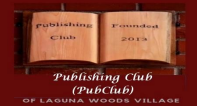 The PubClub of Laguna Woods Village 2023 Membership Form Annual membership is $25 for the calendar year January 1 through December 31st.  Membership includes one copy of the current Village Stories available for pick up at any Club event or by contacting Membership Chair, Christine Kelly. Additional copies are $10 each. Announcements: Watch for our monthly flyers on our new website, www.PubClubLW.com, in all  the clubhouses, club news in The Globe, and emails from PubClubLW@gmail.com.  Our email address: PubClubLW@gmail.com. Emails sent to this address reach the officers of the club only.  Facebook: We have a private group for Publishing Club members. Search for Publishing Club of Laguna Woods on Facebook and request to join. Events are posted on the Facebook events calendar.  Meetings: We meet on the 3rd Wednesday of every month. Contacts: Christine Kelly (Membership  Chair) at (714) 655-5274.  Volunteer Interests: _______________________________________________Please print and fill in the form below, and send it with a check for $25 for each member payable to the  Village Publishing Club to: Christine Kelly, 2399 Via Mariposa W, #3D, Laguna Woods, CA  92637. Please do not mail cash. Name(s)__________________________________________________________ Address___________________________________________________________ Phone(s)______________________Birthdate(month/day)_____________________ Email(s)___________________________________________________________ Date_____________________ Amount paid _________ Check ______ Cash_______ What is your writing genre? (memoir, fiction, poetry, fantasy etc.) ________________________________________________________________Additional copies of Village Stories-$10 each (indicate number; include cost in check) _____